Муниципальное бюджетное дошкольное образовательное учреждение «Детский сад №7 г.Беслана»Конспект открытого занятия по физической культуре в старшей группе «Где прячется здоровье?»Провел инструктор по ФИЗО Дауев Т.К.2018 г.Цель: Формирование у детей осознанного отношения к своему здоровью и потребности к здоровому образу жизни. Задачи:Образовательные: Расширить знания детей о факторах, способствующих укреплению здоровья. Развивающие: Развивать внимание, быстроту реакции, ловкость, силу, чувство ритма. Воспитательные: Воспитывать интерес и любовь к занятиям физической культурой. Тип занятия: учебно-тренировочный Место проведения: спортивный зал Методы: наглядно — зрительный, игровой (практический, словесный. Приемы: объяснение, уточнение, оценка, вопрос. Пособие: музыкальное сопровождение, гимнастическая скамейка, обручи (5 шт.) , мячи среднего диаметра, кубики (4 шт., цветок из цветной бумаги.) 1. Беседы с детьми о здоровом образе жизни. 2. Выполнение физ. упражнений в процессе физкультурных занятий и утренней гимнастики. 3. Подготовка атрибутов к занятиям. 4. Совместная работа с другими воспитателями. Ход занятия Дети проходят под музыку в спортивный зал, строятся в одну шеренгу. -Ребята, давайте друг с другом поздороваемся! Вот мы с вами и пожелали друг другу здоровья. Да-да, ведь слово «здравствуйте» означает — здоровья желаю! Сегодня я хочу рассказать вам старую легенду. «Давным- давно на горе Олимп жили боги. Стало им скучно, и решили они создать человека и заселить планету Земля. Стали решать, каким должен быть человек. Один из богов сказал: «Человек должен быть сильным». Другой сказал: «Человек должен быть умным». Третий сказал: «Человек должен быть здоровым». Но один бог сказал так: «Если все это будет у человека, он будет подобен нам». И решили они спрятать главное, что тесть у человека – здоровье. Стали думать – решать – куда бы его спрятать? Одни предлагали спрятать здоровье глубоко в синее море, другие – на высокие горы. А один из богов предложил: «Здоровье надо спрятать в самого человека». Так и живет человек с давних времен, пытаясь найти свое здоровье. Да вот не каждый может найти и сберечь бесценный дар богов!» Значит, здоровье-то, оказывается, спрятано и во мне и в тебе, и в каждом из вас. ребята, а вы чувствуете себя здоровыми? Что значит быть здоровым? Инструктор: я открою вам маленький секрет! Наше здоровье можно сравнить с прекрасным цветком, у которого много лучиков, эти лепестки живут в каждой клеточке нашего организма. Сейчас мы с вами узнаем как называется наш первый лепесток. Инструктор: Темным лесом, светлым лугом Ходьба обычная Мы шагаем друг за другом. Чтоб цветочки не помять, Нужно ножки поднимать. Ходьба с высоким подниманием колена. Ходьба друг за другом, Меж деревьев мы бежали – бег «змейкой», Вдруг мы поле увидали! На пятках Если только бы вы знали – через середину зала, Как мы быстро зашагали. в одну колонну обычным шагом. Ищем мы цветочки Чтоб сплести веночки. Ходьба врассыпную Вот букет огромный вскоре мы собрали. Ходьба друг за другом. И ковер огромный На лугу соткали. Построение в одну шеренгу. Инструктор: Дети, какие мы сейчас выполняли упражнения? Дети: Бег, разные виды ходьбы. Инструктор: Правильно. Разнообразные виды движения — это и есть первый лепесток здоровья. Второй лепесток вашего здоровья – это массаж, который укрепляет ваш организм, защищает от болезней. Так, давайте все сядем, По удобней примостимся. За массаж вы принимайтесь, Попрошу вас, постарайтесь. растирание ладоней; шеи; плеч; коленей; ступней ног. Инструктор: Нам ребята, пора двигаться дальше. II. Основная часть Инструктор: Третий лепесток вашего здоровья – это физические упражнения. Давайте подумаем какую пользу приносят физические упражнения? Дети: укрепляют мышцы, закаляют организм. — дарят нам бодрое, хорошее настроение .Инструктор: А вы сами выполняете физические упражнения? Где и когда? Ребята, давайте покажем, как мы тренируем мышцы своего тела. Под музыку выполняем упражнения с мячами. Перестроение в круг. Инструктор: Какие мышцы стали у вас? Дети: Крепкие, сильные. Инструктор: Без дыханья жизни нет, Без дыханья меркнет свет. Дышат птицы и цветы, Дышим он, и я, и ты. Давайте проверим, так ли это. Сейчас вы постараетесь глубоко вдохнуть и закрыть рот и нос ладошками. Инструктор: Что вы почувствовали? Почему не смогли долго быть без воздуха? Инструктор: Правильно! Это каждая клеточка вашего организма взбунтовалась: «Пришлите, пожалуйста, воздух, а то мы погибаем!» давайте выполним с вами упражнения на дыхание. Упражнение на дыхание. 1. «Погреемся». Руки развести в стороны, затем быстрыми движениями скрестить их перед грудью, хлопнуть ладонями по плечам, произнести: «у-х-х!» 2. «Заблудился в лесу». Сделать вдох, на выдохе прокричать «а-у-у». Инструктор: Скажите, пожалуйста, почему мы на зарядке выполняем дыхательные упражнения? Дети: Чтобы наш организм обогатился кислородом. Инструктор: Правильно, ребята, воздух, богатый кислородом, — это чистый, свежий воздух. Так как же называется четвертый лепесток здоровья? Инструктор: пятый лепесток – это основные виды движений, которые мы сейчас с вами будем выполнять. Перестроение в одну колонну. 1. Ходьба по гимнастической скамейке (высота – 35 см, руки в стороны) Инструктор: Вы должны уметь держать равновесие. Ваши спинки должны быть ровненькие. 2. Перепрыгивание из обруча в обруч. Инструктор: С берега на берег нам нужно перейти И друг друга не подвести Инструктор: Ребята, как вы себя чувствуете? Ребенок: Мы физкультурой занимались, Чтоб стал железным организм И чтоб в здоровом теле мускулы твердели. Инструктор: Сейчас, мы с вами поиграем, так, как мы ищем здоровье, нам нужно обязательно поиграть в подвижную игру. Игра «Быстрые ракеты» Инструктор: Ребята, а еще, чтобы найти здоровье, нам с вами нужно двигаться ритмично. Ритмические упражнения под музыку Перестроение в одну колону. В ходьбе выполняются дыхательные упражнения. Затем дети останавливаются. Инструктор: Послушайте пословицу: «Хочешь, не хочешь, а есть надо». — Почему так пословица говорит? Зачем человеку еда? Как вы считаете? Инструктор: Дети, а давайте поиграем с вами в словесную игру:  Как называется спорт на руках. Как называется вид спорта "борьба на руках" В магазинах продают много разных продуктов, если бы мама попросила вас сходить в магазин, смогли бы вы выбрать полезные продукты. Давайте поиграем в игру и узнаем, можно ли вам доверять домашнее хозяйство. Игра «Совершенно верно!» Инструктор: Если в стихотворении я расскажу о полезных вещах вы отвечаете «правильно, правильно, совершенно верно. Если нет, то молчите 1 Если хочешь стройным быть, Надо сладкое любить. Ешь конфеты, жуй ирис, Строен стань, как кипарис. (дети молчат) 2 Чтобы правильно питаться, Вы запомните совет: Ешьте фрукты, кашу с маслом, Рыбу, мед и винегрет. (дети отвечают) 3 Не забудь перед обедом Кушай много, чтоб побольше Свой желудок загрузить. (дети молчат) 4 Нет полезнее продуктов Вкусных овощей и фруктов. И Сереже и Ирине – Всем полезны витамины. (дети отвечают) 5 Наша Люба булки ела И ужасно растолстела. Хочет в гости к нам прийти, Да в дверь не может проползти. (дети молчат) 6 Если хочешь быть здоровым, Ешь побольше витаминов, С болезнями не знайся! (дети отвечают) Инструктор: Итак, как же называется шестой лепесток здоровья? Дети: Полезная еда. Проводится релаксация на фоне тихой музыки: Инструктор: «Закроем, дети, глазки. Представим, что мы в сказке. Мы, словно цветы на полянке лесной, Согретые солнцем, умыты весной. Мы тянемся вверх, лепестки раскрывая, И ласковый ветер нас тихо качает, И нежные песни нам птицы поют, И соки земные нам силы дают» А теперь откройте глаза, внимательно посмотрите друг на друга, почему у) сверкают глаза? Почему у нас добрая улыбка? Почему вы все весело улыбаетесь? Какое у вас настроение? Хорошее настроение – вот имя последнего лепестка. Посмотрите, цветок улыбается, радуется за вас, потому что мы нашли, куда боги спрятали наше здоровье. А вы сможете беречь его? А как вы это будете делать? Молодцы, я уверена в вас! А вам понравилось искать здоровье? (ответы детей) Инструктор: Ну, что же наше занятие подошло к концу. Инструктор: давайте попрощаемся с нашими гостями. Под марш дети уходят в группу. 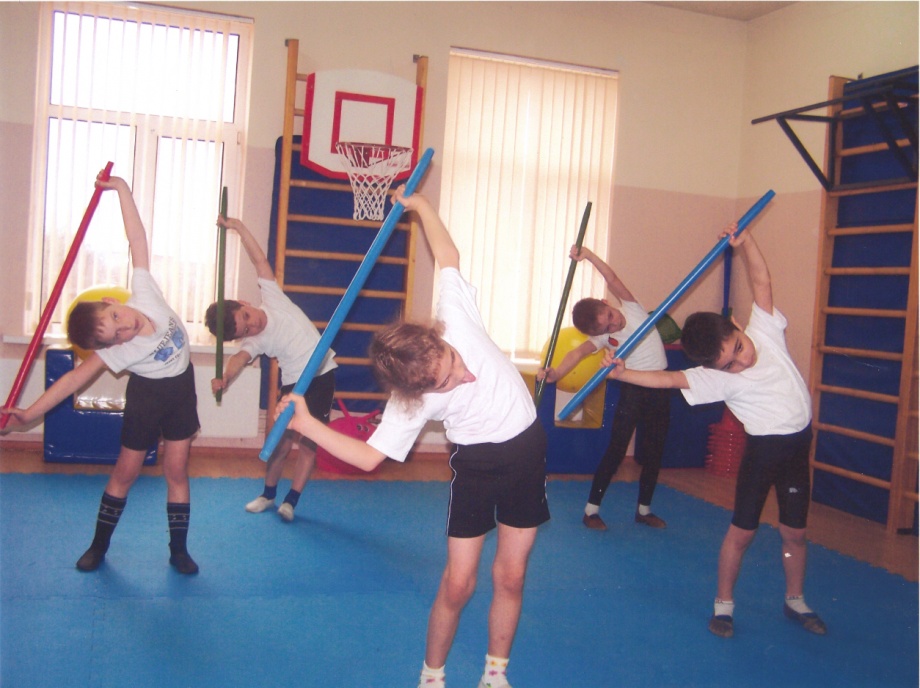 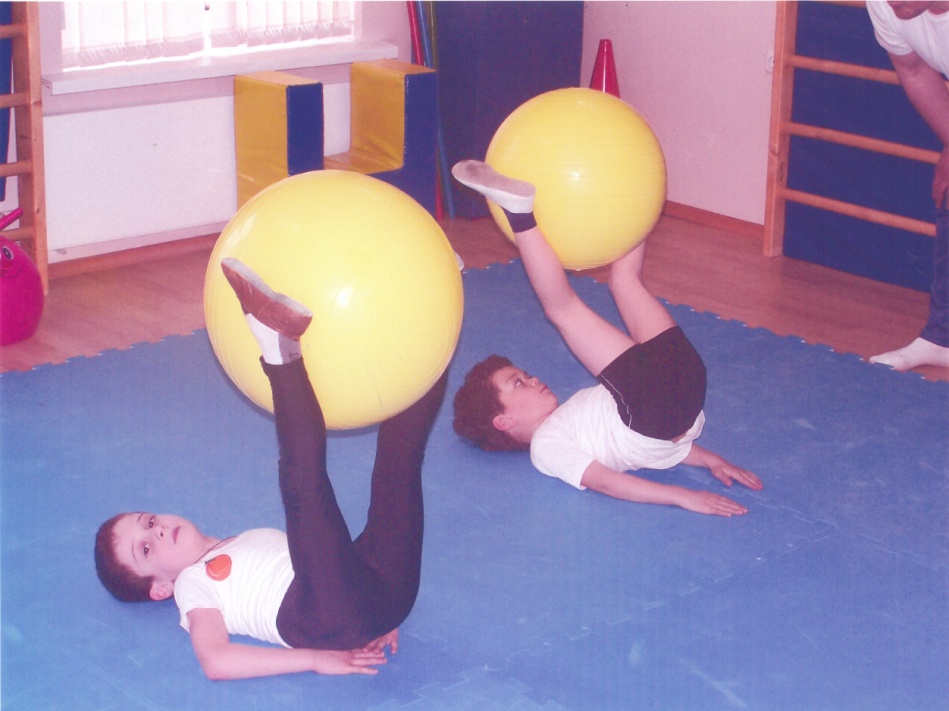 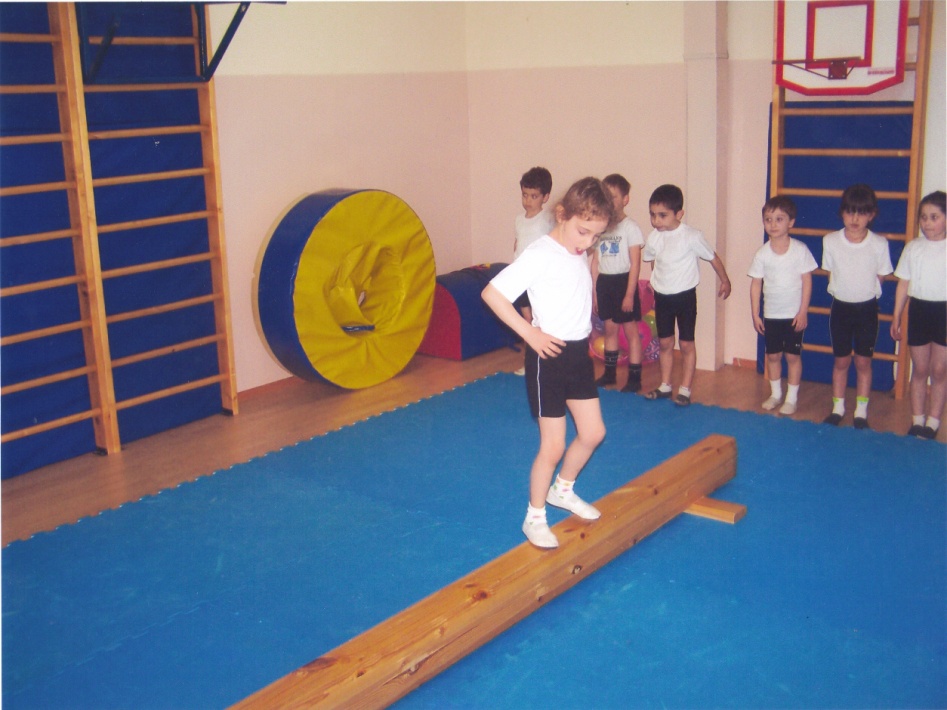 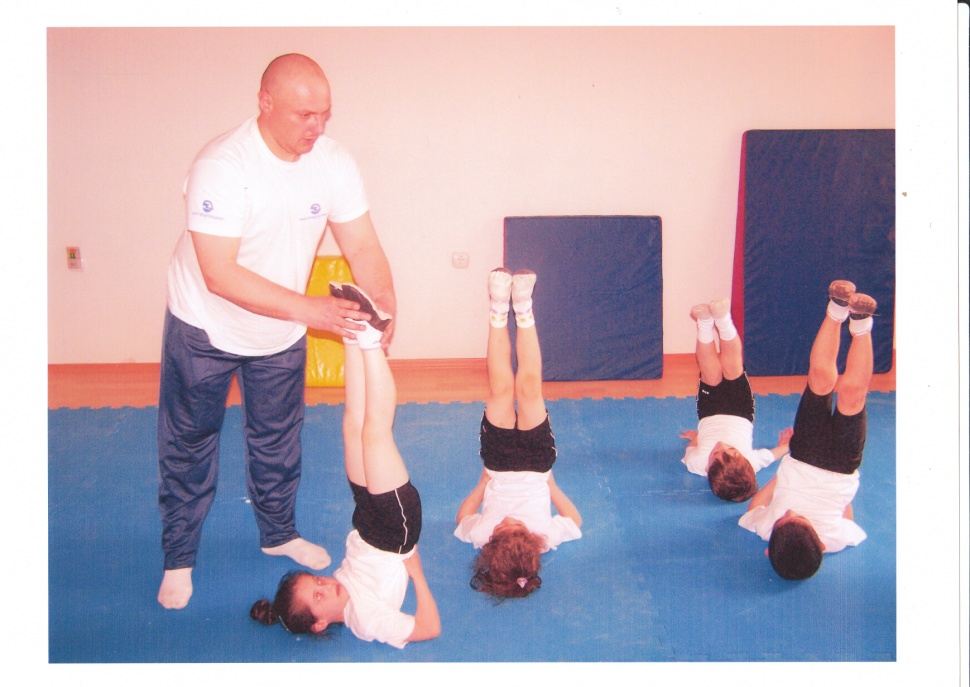 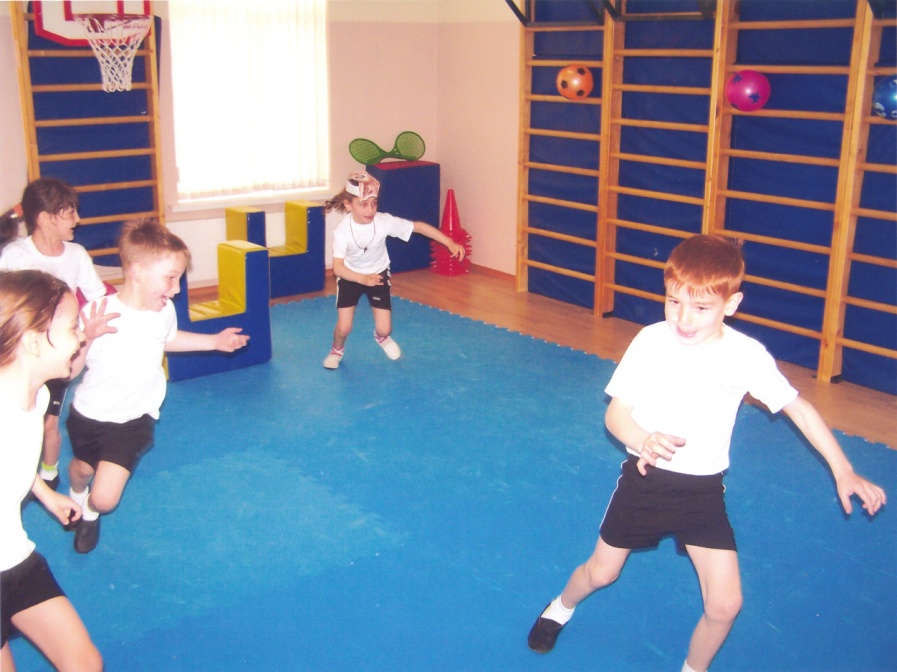 